                   ELLEN COLLEGE MAIPU 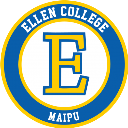 COMUNICADOMiércoles 15 de julio de 2020 Estimados Padres, Apoderados y Estudiantes de nuestra Comunidad Educativa “Ellen College Maipú”, junto con saludar a cada uno de ustedes y esperando que se encuentren muy bien junto a sus familiares, informamos que: Nos acogemos a una pausa pedagógica desde el día lunes 27 al día viernes 31 de julio, de acuerdo en lo dispuesto en el Ord.: N°05/0680 del 14-07-20 Mineduc.Debido a este receso el proceso de clases Online y entrega de material pedagógico en la página Webclass, se reanudará el día lunes 03 de Agosto y la entrega de material físico y/o impreso se reanudará  el día jueves 06 de agosto.Esperamos que durante este periodo, nuestros estudiantes puedan planificar sus tiempos para el estudio, reflexión personal y disfrutar de la compañía de sus familiares.  La próxima semana, desde el día lunes 20 al día viernes 24 de Julio, a las 18:00 horas, se realizarán reuniones de apoderados, vía Gmail, con la extensión Google Meet, las invitaciones serán enviadas a los correos Institucionales de cada estudiante, por lo cual, cada apoderado deberá asistir desde estos correos. Rogamos asistencia y puntualidad.  Al inicio de cada reunión, se realizará una Escuela para padres y/o Apoderados a cargo de las Psicólogas de nuestro Establecimiento. A continuación se entrega el horario de las reuniones de padres y/o apoderados:Saludos cordialesEvelyn Suárez MezaDirectoraLunes20 de julio18:00 horas Martes21 de julio18:00 horas Miércoles22 de julio18:00 horas Jueves23 de julio18:00 horas Viernes24 de julio18:00 horas 4° básicoProfesora JefeIsabel Bustamante1° básico Profesora JefeKaori González5° básicoProfesor JefeLuis AceitunoPre-Kínder y KínderEducadoraRossana Alfaro3° básico Profesora JefeJocelyn TorresIII° medioProfesora JefeLeslie Herrera2° básico Profesora JefeIsabel Bustamante6° básicoProfesora JefeKaterine Candia 8° básico Profesora JefeMuriel Mora7° básico Profesora JefeNinoska AcuñaIII° medioProfesora JefeLeslie HerreraIV° medio Profesor JefeJorge VillalobosII° medioProfesora JefeMaría José GómezI° medioProfesor JefeLuis Cuevas7° básico Profesora JefeNinoska Acuña